Графомоторика. 

Упражнения позволят совершенствовать точность движений пальцев рук, развивать зрительно-моторную координацию и зрительно-пространственные представления. 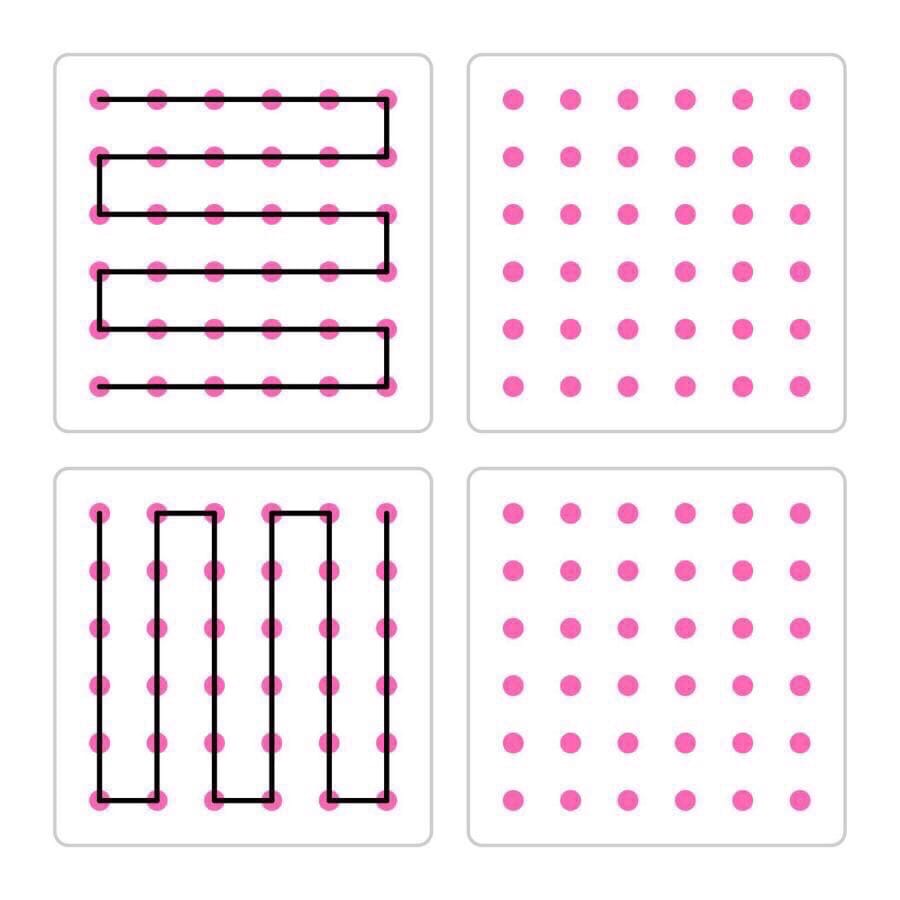 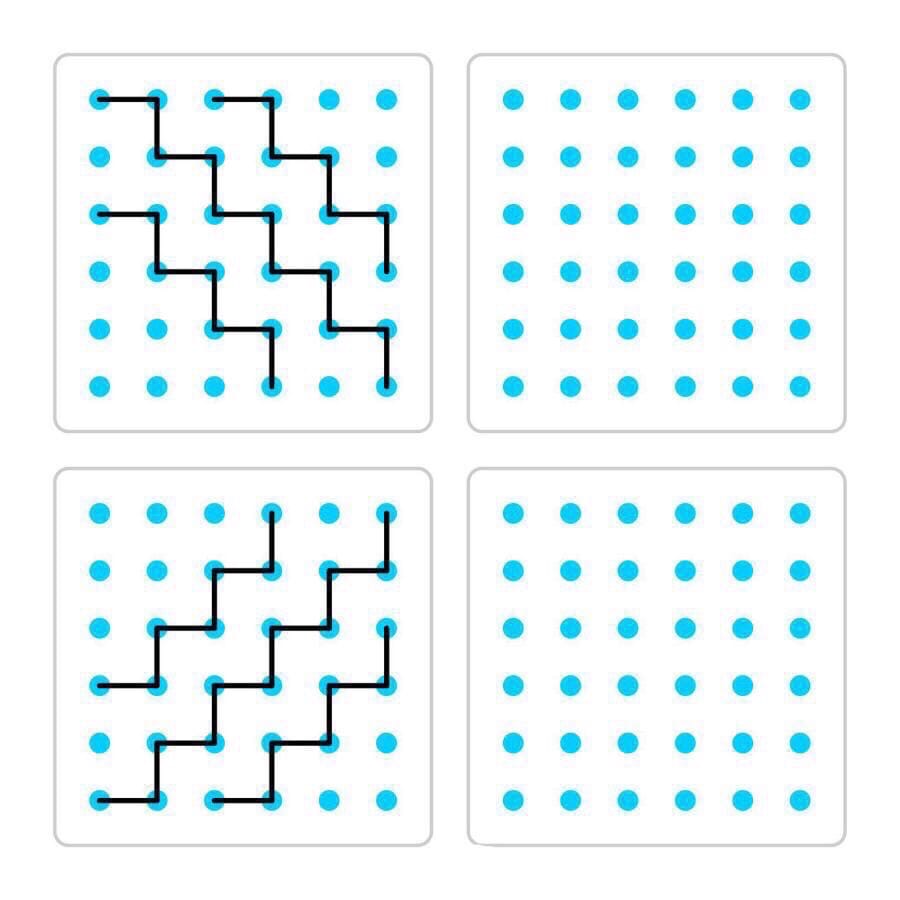 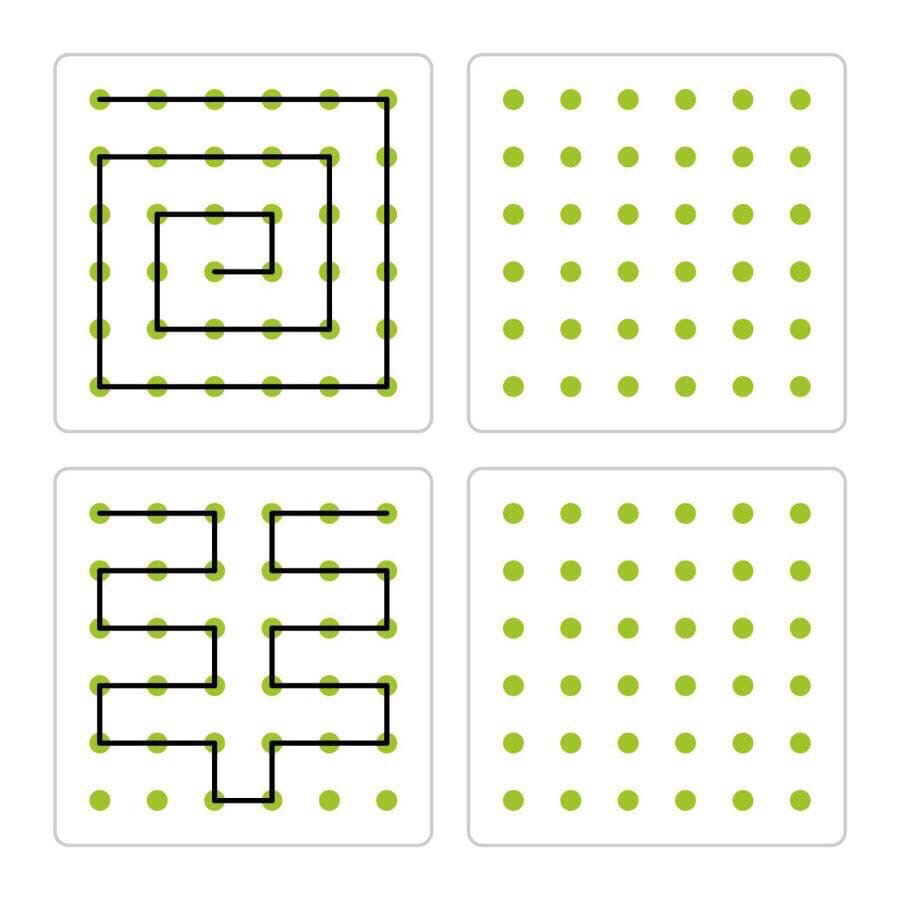 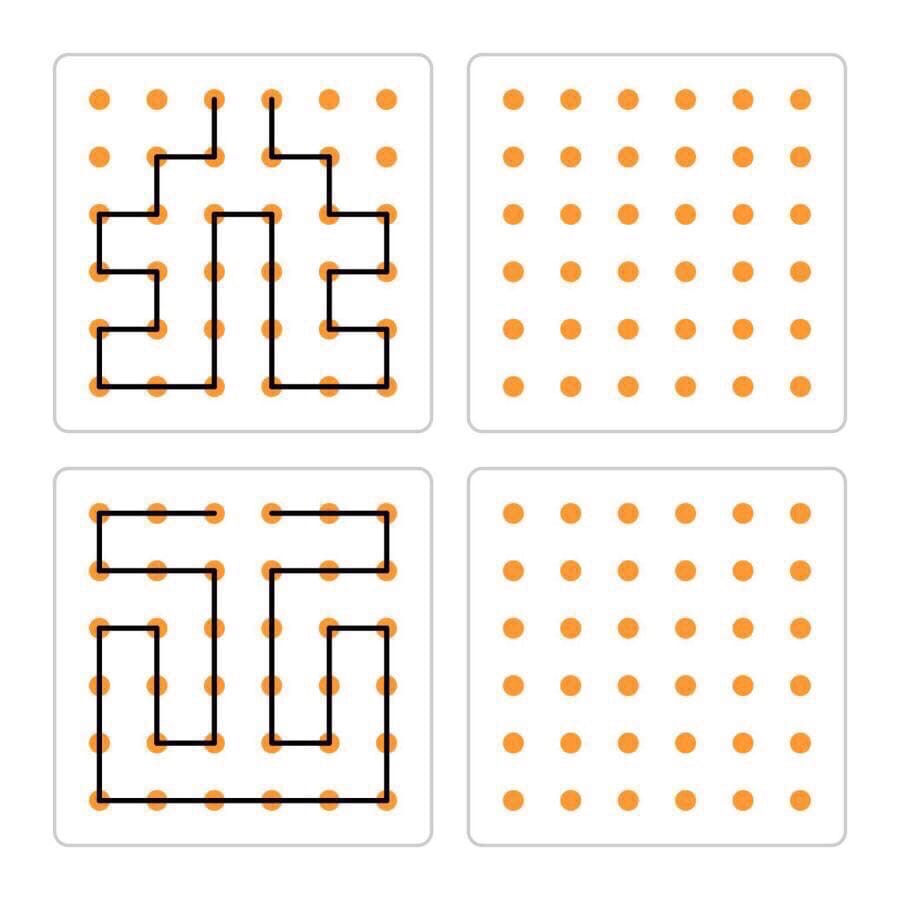 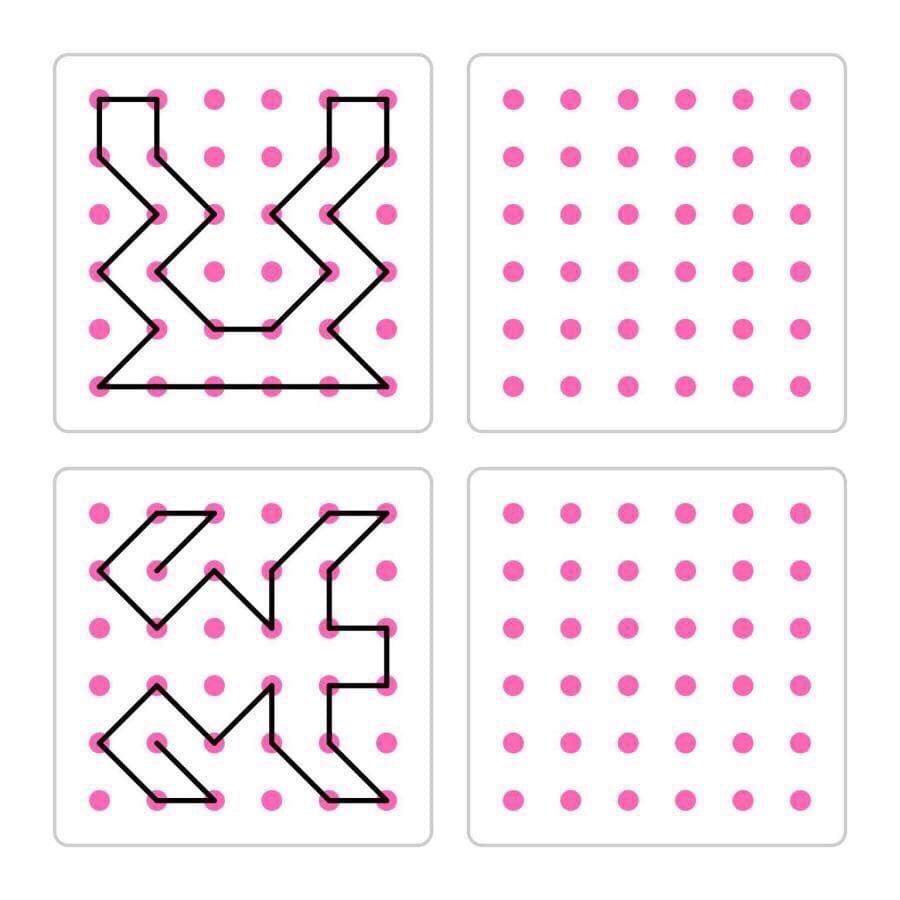 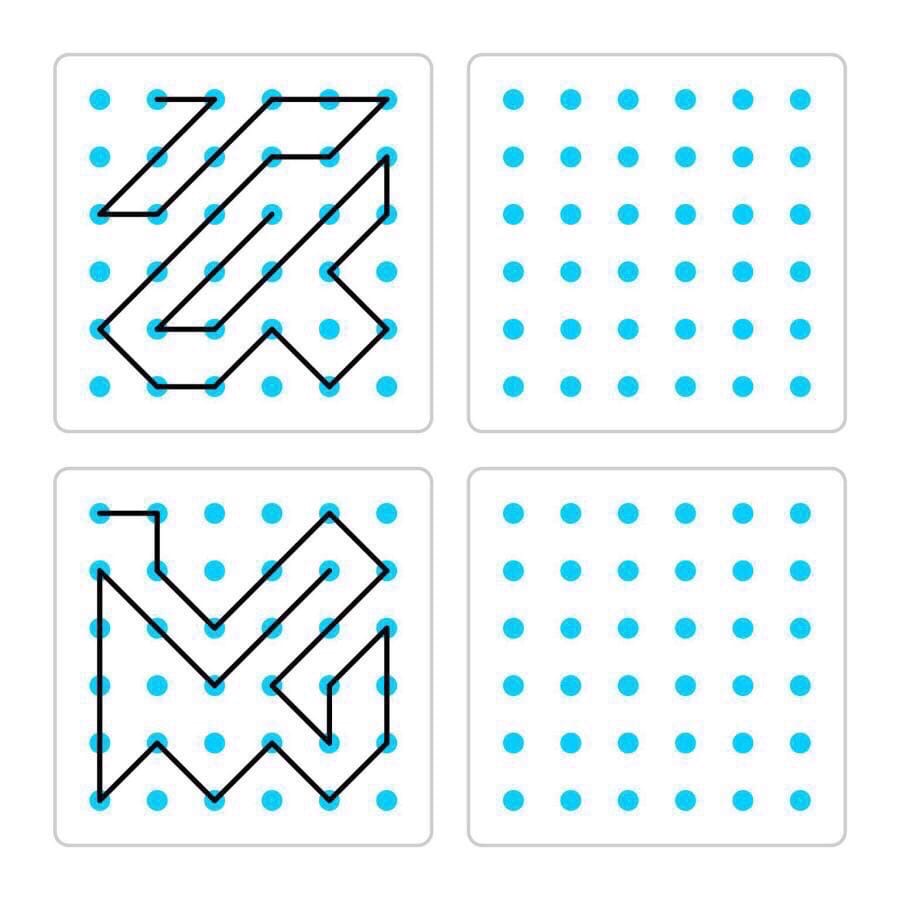 